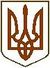 УКРАЇНАЧЕРНІГІВСЬКА МІСЬКА РАДАР І Ш Е Н Н Я30 червня 2016 року		     м. Чернігів				№ 9/VII - 3Про участь Чернігівської міської ради у проекті «Програма розвитку муніципальноїінфраструктури України»З метою впровадження енергоефективних заходів у бюджетних будівлях міста, у рамках Фінансової угоди підписаної 23.07.2015 між Україною та Європейським інвестиційним банком (проект «Програма розвитку муніципальної інфраструктури України») ратифікованої Законом України від 03.02.2016 №975-VIII (далі – Фінансова угода), керуючись пп. 26 ч.1 ст.26 та ч.1 ст.59 Закону України  «Про місцеве самоврядування в Україні», міська рада вирішила:1. Взяти участь у проекті «Програма розвитку муніципальної інфраструктури України» шляхом залучення коштів позики від Європейського інвестиційного банку на умовах, визначених Фінансовою угодою, в обсязі до 7 047 000 євро (сім мільйонів сорок сім тисяч євро) для фінансування субпроекту «Термомодернізація будівель бюджетних закладів міста Чернігова» (далі – Субпроект), який передбачає впровадження комплексу енергозберігаючих заходів в бюджетних закладах міста. 2. Виконавчому комітету та управлінням міської ради: капітального будівництва (Дзядзько А. М.), економічного розвитку міста         (Максименко Л. В.), фінансовому (Мельник О. Г.), освіти (Білогура В. О.), охорони здоров’я (Кухар В. В.) та культури і туризму (Ткач Ю. В.) надавати необхідну інформацію, пов’язану з підготовкою та реалізацією проекту «Програма розвитку муніципальної інфраструктури України», сторонам цього проекту.3. Фінансовому управлінню міської ради (Мельник О. Г.) в рішеннях про бюджет м.Чернігова на відповідний рік передбачити кошти на співфінансування Субпроекту, повернення кредиту та фінансування зобов’язань по ньому.4. Уповноважити міського голову Атрошенка В. А. від імені Чернігівської міської ради на підписання заявок, необхідних документів для укладання угоди про передачу коштів позики у рамках проекту «Програма розвитку муніципальної інфраструктури України» для реалізації Субпроекту.5. Контроль за виконанням цього рішення покласти на першого заступника міського голови Шостака М. О. та постійну комісію з питань комунальної власності, бюджету та фінансів міської ради (Тарасовець О. М.). Міський голова                                                                           В. А. Атрошенко